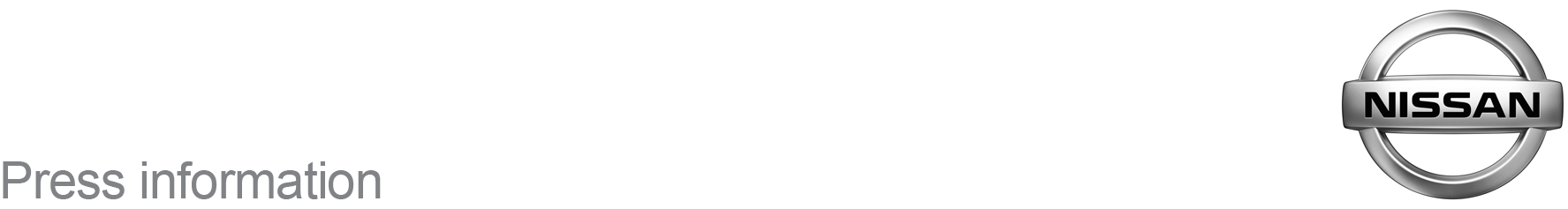 August 2017For Immediate ReleaseTrek To [TOWN/CITY] Nissan Dealer For Special Edition NavaraA special version of Nissan’s award-winning pick-up, the Nissan Navara, is on sale at a [TOWN/CITY] retailer.[DEALERSHIP NAME], on [ADDRESS LINE 1], is now offering customers the chance to get their hands on one of 400 special edition Nissan Navara Trek-1°.Priced from £35,065 OTR, the Trek-1° is based on the range-topping Tekna grade in double cab specification, and has a host of additional extras inside and out.There’s black sport styling bars with forward-facing LED spot lamps attached, black side styling bars, black 18-inch six-spoke alloy wheels and a new load bed cover, which has a divider and liner beneath to keep items protected. It has a one tonne payload, a 3.5 tonne towing capacity and four-wheel-drive modes designed to suit all terrains.Inside, there’s a full-sized spare wheel, leather seats, heated front seats and eight-way adjustment on the driver’s seat. And it comes with all the technology Nissan offers, including safety shield systems and NissanConnect infotainmemt.[NAME], [JOB TITLE], said: “The Nissan Navara is a popular pick-up for so many reasons but the Trek-1° takes its capabilities and look to new levels. We’re excited to be able to offer our customers this very special edition.”To find out more about the Navara Trek-1°, visit [DEALERSHIP NAME], on [ADDRESS LINE 1, TOWN], or call the showroom on [TEL].-ends-For more information contact the Nissan Dealer PR team on 07585 779623